Администрация г. Улан-УдэКомитет по образованию
Муниципальное автономное общеобразовательное учреждение«Средняя общеобразовательная школа № 18» г. Улан-Удэ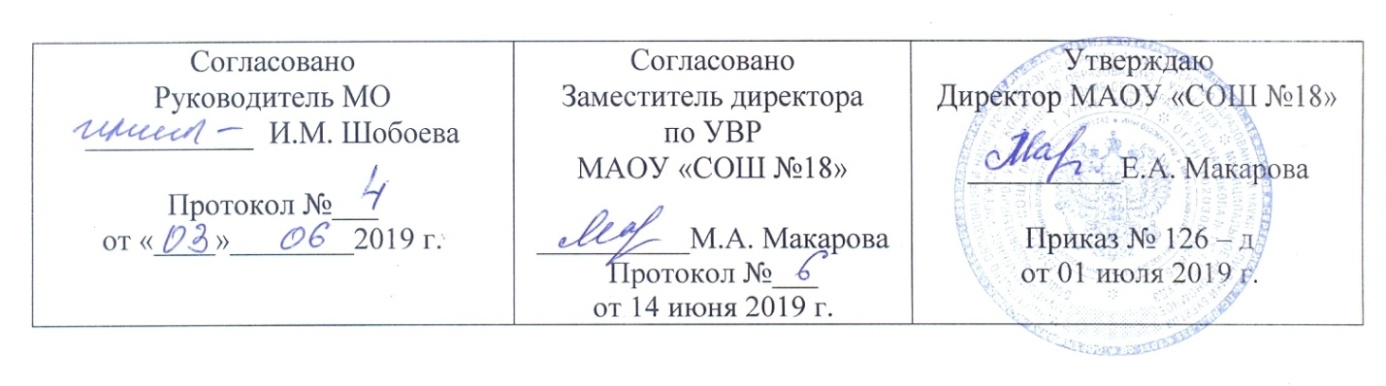                                            Рабочая программа учебного предмета                                                                        Английский язык                                                                       _10_ класс                                        Составитель программы  Кораблева Н.В.                                                                  г. Улан-Удэ2019/2020 учебный годПояснительная запискаХарактеристика учебного курсаИностранный язык (в том числе английский) входит в общеобразовательную область «Филология». Язык является важнейшим средством общения, без которого невозможно существование и развитие человеческого общества. Происходящие сегодня изменения в общественных отношениях, средствах коммуникации (использование новых информационных технологий) требуют повышения коммуникативной компетенции школьников, совершенствования их филологической подготовки. Все это повышает статус предмета «иностранный язык» как общеобразовательной учебной дисциплины. Основное назначение иностранного языка состоит в формировании коммуникативной компетенции, т.е. способности и готовности осуществлять иноязычное межличностное и межкультурное общение с носителями языка. Иностранный язык как учебный предмет характеризуется межпредметностью(содержанием речи на иностранном языке могут быть сведения из разных областей знания, например, литературы, искусства, истории, географии, математики и др.); многоуровневостью (с одной стороны необходимо овладение различными языковыми средствами, соотносящимися с аспектами языка: лексическим, грамматическим, фонетическим, с другой - умениями в четырех видах речевой деятельности); полифункциональностью (может выступать как цель обучения и как средство приобретения сведений в самых различных областях знания).       Являясь существенным элементом культуры народа – носителя данного языка и средством передачи ее другим, иностранный язык способствует формированию у школьников целостной картины мира. Владение иностранным языком повышает уровень гуманитарного образования школьников, способствует формированию личности и ее социальной адаптации к условиям постоянно меняющегося поликультурного, полиязычного мира. Иностранный язык расширяет лингвистический кругозор учащихся, способствует формированию культуры общения, содействует общему речевому развитию учащихся. В этом проявляется взаимодействие всех языковых учебных предметов, способствующих формированию основ филологического образования школьников. Рабочая программа нацелена на реализацию личностно-ориентированного, коммуникативно-когнитивного, социокультурного деятельностного подхода к обучению английскому языку. В качестве интегративной цели обучения рассматривается формирование иноязычной коммуникативной компетенции, то есть способности и реальной готовности школьников осуществлять иноязычное общения и добиваться взаимопонимания с носителями иностранного языка, а также развитие и воспитание школьников средствами учебного предмета. Личностно-ориентированный подход, ставящий в центр учебно-воспитательного процесса личность ученика, учет его способностей, возможностей и склонностей, предполагает особый акцент на социокультурной составляющей иноязычной коммуникативной компетенции. Это должно обеспечить культуроведческую направленность обучения, приобщение школьников к культуре страны/стран изучаемого языка, лучшее осознание культуры своей собственной страны, умение ее представить средствами иностранного языка, включение школьников в диалог культур.Актуальность программы.На пороге нового века существенно изменился социокультурный контекст изучения иностранных языков в России. Значительно возросли их образовательная и самообразовательная функции в школе и в вузе, профессиональная значимость на рынке труда, что повлекло за собой усиление мотивации в изучении языков международного общения.         Если в предыдущие десятилетия 20 века круг людей в стране, у которых была необходимость общаться на иностранном языке, был достаточно узок, то в настоящее время ситуация изменилась. Геополитические, коммуникационные и технологические преобразования в обществе вовлекли как в непосредственное, так и в опосредованное общение (например, через Интернет) большое количество людей самых разных профессий, возрастов и интересов. Соответственно возросли и потребности в использовании иностранных языков. Приоритетную значимость приобрело изучение английскому языку именно как средству общения и приобщения к духовному наследию соизучаемых стран и народов. На данном этапе развития страны возникли предпосылки для кардинального изменения системы обучения иностранным языкам в российской общеобразовательной школе. Предмет «Иностранный язык» наконец занимает подобающее ему место среди предметов, обеспечивающих образование и воспитание граждан новой России. Обучение иностранным языкам рассматривается как одно из приоритетных направлений модернизации школьного образования. Федеральный компонент образовательного стандарта по иностранным языкам и базисный учебный план, предусматривают обязательное изучение иностранного языка со 2 по 11 класс. Цели.   Рабочая программа имеет направление  на достижение следующих целей при обучении:•  формирование умений общаться на иностранном языке с учетом речевых возможностей и потребностей третьеклассников: описывать животное, предмет, указывая название, количество, размер, цвет, количество, принадлежность; кратко высказываться о себе, своем друге, своем домашнем животном•  развитие личности ребенка, его речевых способностей, внимания, мышления, памяти и воображения; мотивации к дальнейшему овладению иностранным языком на третьем году обучения;•  обеспечение коммуникативно-психологической адаптации младших школьников к новому языковому миру для преодоления в дальнейшем психологических барьеров в использовании иностранного языка как средства общения;•  освоение элементарных лингвистических представлений, доступных младшим школьникам и необходимых для овладения устной и письменной речью на иностранном языке;•  приобщение детей к новому социальному опыту с использованием иностранного языка: знакомство второклассников  с миром зарубежных сверстников, с зарубежным детским фольклором; воспитание дружелюбного отношения к представителям других стран;•  формирование речевых, интеллектуальных и познавательных способностей младших школьников,   а также их общеучебных умений.      В ней также заложены возможности предусмотренного стандартом формирования у обучающихся общеучебных  умений и навыков, универсальных способов деятельности и ключевых компенсаций: -умение соотнести графический образ слова с его звуковым образом, -опираться на языковую догадку в процессе чтения; -наблюдение, сравнение и элементарный анализ языковых явлений (звуков, букв, буквосочетаний, слов, словосочетаний и предложений). - умение действовать по образцу и по аналогии при составлении собственных высказываний в пределах обозначенной тематики; -умение списывать слова, предложения, текст на иностранном языке, а также выписывать из него и (или) вставлять в него или изменять в нем слова в соответствии с решаемой учебной задачей, например, с целью формирования орфографических, лексических или грамматических навыков; -умение пользоваться двуязычным словарем учебника, в том числе транскрипцией.Задачи курса: - развитие и воспитание коммуникативной культуры школьников, расширение и обогащение их коммуникативного и жизненного опыта в новом контексте общения, расширение кругозора учащихся; -  научиться ценить своих друзей, участвовать в совместной деятельности, правильно организовывать свой досуг, следовать правилам здорового образа жизни  вежливо вести себя за столом; - познакомить с миром их зарубежных сверстников и научить с уважением относиться к представителям других стран; - осознавать важность изучения английского языка как средства общения между жителями разных стран.          Ценностные ориентиры содержания учебного предмета «Английский язык» основываются на концепции духовно-нравственного развития и воспитания личности гражданина России, являющейся методологической основой реализации ФГОС общего образования. В соответствии с данной концепцией «духовно-нравственное воспитание личности гражданина России — педагогически организованный процесс усвоения и принятия   базовых национальных ценностей: патриотизм, социальная солидарность и толерантность, гражданственность, семья, уважение к труду, ценность знания, родная природа, экологическое сознание, эстетическое и этическое развитие, многообразие культур и международное сотрудничество. Носителями этих ценностей являются многонациональный народ Российской Федерации, государство, семья, культурно-территориальные сообщества, традиционные российские религиозные объединения, мировое сообщество.                                                                                                               Место учебного предмета в учебном планеНа данном этапе развития страны возникли предпосылки для кардинального изменения системы обучения иностранным языкам в российской общеобразовательной школе. Предмет «Иностранный язык» наконец занимает подобающее ему место среди предметов, обеспечивающих образование и воспитание граждан новой России. Обучение иностранным языкам рассматривается как одно из приоритетных направлений модернизации школьного образования. Федеральный компонент образовательного стандарта по иностранным языкам и базисный учебный план, предусматривают обязательное изучение иностранного языка со 2 по 11 класс. Принципы отбора содержания учебного материалаПриоритет коммуникативной цели в обучении английскому языку. Коммуникативная направленность проявляется в постановке целей, отборе содержания, в выборе приёмов обучения и в организации речевой деятельности учащихся.Соблюдение деятельностного характера обучения иностранному языку (решение конкретных коммуникативных задач достигается при использовании различных форм работы).Личностно-ориентированный характер обучения, который позволяет организовывать общение детей  на основе их интересов, их интеллектуальной и речевой подготовки, их типологических индивидуальных и возрастных особенностей.Сбалансированное обучение устным и письменным видам общения, поскольку более прочное и гибкое владение материалом достигается при параллельном, взаимосвязанном обучении всем видам речевой деятельности.Социокультурная направленность процесса обучения английскому языку, предполагающая широкое привлечение лингвострановедческих материалов, которые дают возможность лучше овладеть английским языком через знакомство с бытом, культурой, реалиями, ценностными ориентирами людей, для которых английский язык является родным.Учёт опыта учащихся в родном языке и развитие когнитивных способностей. Сравнение и сопоставление двух языков на разных уровнях – языковом, речевом, социокультурном.Привлечение различных методов, приёмов и средств, позволяющих интенсифицировать учебный  процесс (наглядность - зрительная, слуховая, моторная, игры, конкурсы и т. д).Преимущественное использование аутентичных текстов. Данный принцип позволяет учесть перспективу выхода на требования к уровню обученности иностранному языку.Примерная программа по английскому языку разработана в целях конкретизации содержания образовательного стандарта с учетом межпредметных и внутрипредметных связей, логики учебного процесса и возрастных особенностей школьников. Нормативно-правовые документыКонституция РФ.Федеральный закон от 29.12.2012 № 273-ФЗ "Об образовании в Российской Федерации".Закон Республики Бурятия от 13.12.2013 № 240-V «Об образовании в Республике Бурятия».Федеральный компонент государственного образовательного стандарта утв. приказом Минобрнауки России «Об утверждении федерального компонент государственных образовательных стандартов начального общего, основного общего и среднего (полного общего образования)»от 05.03.2004 № 1089 5. Примерная образовательная программа по английскому языку и авторской рабочей программы Английский язык. Радужный английский/ Rainbow English для 10кл. авторов Афанасьева О. В., Михеева И. В., Языкова Н. В., Колесникова Е. А. (Дрофа, 2016).6.УМК О.В.Афанасьева И.В.Михеева Английский язык /Rainbow English для 10 класса общеобразовательных учреждений. – М.: Дрофа, 2016г.7.Санитарно-эпидемиологические правила и нормативы  Сан ПиН 2.4.2.2821-10 "Санитарно-эпидемиологические требования к условиям и организации обучения в общеобразовательных учреждениях" (Постановление Главного государственного санитарного врача Российской Федерации от 29 декабря 2010 г. N 189 )8.Устав МАОУ « СОШ №18»9.Образовательная программа начального общего образования МАОУ «СОШ №18»10. Локальные акты МАОУ « СОШ №18»Программа адресована:Учащимся третьей ступени обучения. Федеральный базисный учебный план для образовательных учреждений Российской Федерации отводит для обязательного изучения иностранного языка на этапе  основного общего образования  по 3 часа в неделю, всего 102 часа. Характеристика третьей ступени обучения (учащиеся 10-11 классы)Обучение английскому языку по курсу "Rainbow English" в средней школе обеспечивает преемственность с основной школой, развитие и совершенствование сформированной к этому времени коммуникативной компетенции на английском языке в говорении, аудировании, чтении и письме, включающей языковую и социокультурную компетенции, а также развитие учебно-познавательной и компенсаторной компетенций.Коммуникативная компетенция развивается в соответствии с отобранными для данной ступени обучения темами, проблемами и ситуациями общения в пределах следующих сфер общения: социально-бытовой, учебно-трудовой, социально-культурной.Расширяется спектр социокультурных знаний и умений учащихся с учетом их интересов и возрастных психологических особенностей на разных этапах. Целенаправленно формируются умения представлять свою страну, ее культуру средствами английского языка в условиях межкультурного общения.Продолжается развитие умений школьников компенсировать недостаток знаний и умений в английском языке, используя в процессе общения такие приемы, как языковая догадка, переспрос, перифраз, жесты, мимика и др.Расширяется спектр общеучебных и специальных учебных умений, таких, как умение пользоваться справочником учебника, двуязычным словарем, толковым англо-английским словарем, интернетом, мобильным телефоном, электронной почтой.В контексте формирования системы личностных отношений, способности к самоанализу и самооценке, эмоционально-ценностного отношения к миру, происходящих на второй ступени, авторами УМК ставится задача акцентировать внимание учащихся на стремлении к взаимопониманию людей разных сообществ, осознании роли английского языка как универсального средства межличностного  и  межкультурного  общения практически в любой точке земного шара; на формирование положительного отношения к английскому языку, культуре народов, говорящих на нем; понимании важности изучения английского и других иностранных языков в современном мире и потребности пользоваться ими, в том числе и как одним из способов самореализации и социальной адаптации.Продолжается накопление лингвистических знаний, позволяющих не только умело пользоваться английским языком, но и осознавать особенности своего мышления на основе сопоставления английского языка с русским; формирование знаний о культуре, реалиях и традициях стран, говорящих на английском языке, представлений о достижениях культуры своего и англоговорящих народов в развитии общечеловеческой культуры.Учащиеся приобретают опыт творческой и поисковой деятельности в процессе освоения таких способов познавательной деятельности, как проектная деятельность в индивидуальном режиме и сотрудничестве. Некоторые проекты носят межпредметный характер (например, обществоведение / география / история).Содержание программыНационально – региональный компонент (10 класс)Учебно – тематическое планирование – 10 классТребования к уровню подготовки выпускниковВ результате изучения содержания регионального компонента ученик должензнать/ пониматьинформацию краеведческого характера на социально-личностном уровне;значения новых лексических единиц;социокультурную информацию, обогащающую социальный опыт школьников: сведения о Бурятии, ее науке и культуре, исторических и современных реалиях, общественных деятелях.уметьвести диалог в ситуациях общения по вышеуказанным темам;участвовать в обсуждении проблем;рассказывать о своем окружении;рассуждать в рамках изученной тематики;полно и точно понимать высказывания в рамках изученных тем зрительно и на слух;письменно излагать сведения о себе в форме принятой в стране изучаемого языка или в Бурятии.использовать приобретенные знания и умения в практической деятельности и повседневной жизни дляуспешного взаимодействия в различных ситуациях общения с соблюдением этикетных норм межкультурного общения;получения сведений из различных источников (в том числе через Интернет);обогащения своего мировосприятия, осознания места и роли родного и иностранного языков в сокровищнице мировой культуры.разработки и проведения экскурсии по своей местности для иностранных гостей;творческого осмысления полученной краеведческой информации;предложения собственных решений актуальных социальных проблем Бурятии;сравнительного изучения традиций, обычаев, праздников страны изучаемого языка и Бурятии;установления и применения межъязыковых и межпредметных связей;перехода от усвоения предлагаемого материала к активному приобретению знаний.       Учебно-методический комплект УМК О.В.Афанасьева И.В.Михеева Английский язык /Rainbow English для 10 класса общеобразовательных учреждений. – М.: Дрофа,2016г.включает:учебник (книгу для учащегося)-авторы О.В.Афанасьева И.В.Михеева М.: Дрофа, 2016г.рабочую тетрадь-авторы О.В.Афанасьева И.В.Михеева М.: Дрофа, 2016г.аудиоприложение;рабочую программу-авторы О.В.Афанасьева И.В.Михеева М.: Дрофа, 2016г.книгу для учителя-авторы О.В.Афанасьева И.В.Михеева М.: Дрофа, 2016г.лексико-грамматический практикум-авторы О.В.Афанасьева И.В.Михеева М.: Дрофа, 2016г.диагностику результатов образования - авторы О.В.Афанасьева И.В.Михеева М.: Дрофа, 2016г.Материально –техническое обеспечение:- Технические средства обучения:НоутбукПринтерКолонки- печатное пособие:Учебные    пособия     для самостоятельной работы      Грамматические справочники, словари  Лингвострановедческий справочник- цифровые средства обучения:КИМы1.Диагностика результатов образования - Афанасьева О.В., Михеева И.В., Баранова К.М.\RainbowEnglish\ 10 класс2.Тесты - Афанасьева О.В., Михеева И.В., Баранова К.М.\ Rainbow English \ 10-11 кл.Литература, использованная при подготовке рабочей программы:Федеральный закон от 29.12.2012 № 273-ФЗ "Об образовании в Российской Федерации".Закон Республики Бурятия от 13.12.2013 № 240-V «Об образовании в Республике Бурятия».Федеральный компонент государственного образовательного стандарта среднего (полного) образования  Примерная образовательная программа по английскому языку и авторской рабочей программы Английский язык. Радужный английский/ Rainbow English для 10 кл. авторов Афанасьева О. В., Михеева И. В., Языкова Н. В., Колесникова Е. А. (Дрофа, 2015-2016).Федеральный перечень учебников, рекомендованных (допущенных) к использованию в образовательном процессе в общеобразовательных учрежденияхУМК О.В.Афанасьева И.В.Михеева Английский язык /RainbowEnglish для 10 класса общеобразовательных учреждений. – М.: Дрофа, 2016г.Рекомендуемая литература для учителя:Мильруд Р. П. Методика преподавания английского языка. М.: Дрофа, 2018. Методика обучения иностранным языкам: традиции и современность / Под ред. А. А. Миролюбова. Обнинск: Титул, 2018. Методическое пособие к линии учебников  «Английский язык. 10-11 классы» (RainbowEnglish) авторов О. В. Афанасьевой, И. В. Михеевой. К. М. Барановой. – М.: Дрофа, 2018.Список литературыдля учащихся:Афанасьева О. В., Михеева И. В., Баранова К. М. Английский язык 10 кл., рабочая тетрадь. – М.: Дрофа, 2015.Афанасьева О. В., Михеева И. В., Баранова К. М. Английский язык 10 кл.,  учебник для общеобразовательных учреждений. – М.: Дрофа, 2015. + 1 CD-ROM: аудиоприложение. – (RainbowEnglish).Афанасьева О. В.,  Михеева И. В., Языкова Н. В., Колесникова Е. А.Английский язык. 10-11классы. Рабочая программа. – М.: Дрофа, 2016.Методическое пособие к линии учебников  «Английский язык. 10-11классы» (RainbowEnglish) авторов О. В. Афанасьевой, И. В. Михеевой. К. М. Барановой. – М.: Дрофа, 2017.дополнительная литератураАрцинович Н. К. Английская грамматика  в таблицах: справочник. – М.: Астрель: АСТ: Хранитель,2018.Стайнберг Дж. 110 игр на уроках английского языка. – М.: АСТ Астрель, 2006   Контрольно-измерительные материалыЕдиный государственный экзамен. Новый подход. Учебное пособие по английскому языку /Сост. Е.Н. Федченко, Н.Ю.Северова.- М.: Изд-во «Менеджер», 2014Единый государственный экзамен 2016. Английский язык. Универсальные материалы для подготовки учащихся/ФИПИ - М.: Интеллект-Центр, 2016Соловова Е.Н., Солокова И.Е. Английский язык. Подготовка к экзаменам. Longman Pearson Education Ltd 2007Дуда Н.В. Тестовые задания для подготовки к  ЕГЭ по английскому языку. – Ростов - на - Дону, ФЕНИКС, 2017 Календарно – тематическое планирование (10 класс)разделытемылексика1 четверть27 часовВ гармонии с  собой (In Harmony with Yourself).Данные о себе. Качества характера человека. Внешность. Интересы и любимые занятия. Планы на будущее, амбиции и преференции. Забота о собственном физическом и душевном состоянии. Возможные проблемы, чувство дисгармонии. Понимание счастья. Стиль жизни. Здоровье в жизни человека. Слагаемые успеха гармонического развития личности.Admit, appreciate, beat, familiar, female, male, precious, solve, out of blue, so far, to same extent/to a certain extent; have something in common Beard, moustache, plait, whiskers, ponytail, fringe Crackle, furniture, knit, mirror, pale, plump, sharp, shy, vain, at least, at twilight, be on someone׳s way, in the twilight, in vain To bark, to howl, to hiss, to neigh, to roar, to quack, to croak, to buzzCapable, income, key, level, raise, research, tend,  single, according to, bare necessities, neither…nor…, senior citizen2 четверть21 часВ гармонии с другими. (In Harmony with Others.)Семья и родственники. Взаимопонимание в семье, взаимопонимание в обществе. Друзья в жизни подростка. Толерантность в дружбе. Качества, значимые для друга. Взаимопонимание детей и родителей, проблема «отцов и детей». Детство в жизни человека. Семейная атмосфера. Семейный бюджет. Домашние обязанности членов семьи. Семейные праздники. Наказания и поощрения. Значимость денег в жизни индивида. Британская королевская семья. Члены королевской семьи. Британские престолонаследники. Королева Великобритании как символ страны, её обязанности и интересы. Алмазный юбилей королевы Елизаветы II.Affection, attitude, establish, experience, increase, peer, rejection, remain, be aware Appeal, average, involve, independent, option, rely, relation, relationship, treat, treatment, be above (below) average Avoid, decent, deserve, patience, praise, promise, quarrel, sever Knife, plate, tablespoon, wineglass, fish knife, folk, napkin/serviette, side plate, dessert folk To pay money to sb., to spend money on sth., to waste money on sth., to save money, to cost, pocket money, Accident, hardship, heir, inherit, inspire, reign, sign, suffer, unity3 четверть28  часов.В гармонии с природой. (In Harmony with Nature.)Россия — страна природных чудес и бескрайних просторов. Красота родной земли. Разнообразие дикой природы. Окружающий человека животный и растительный мир. Взаимовлияние природы и человека. Жизнь в городе и за городом (плюсы и минусы). Проблемы загрязнения окружающей среды. Проблемы изменения климата на планете. Национальные парки и заповедники России. Природные контрасты нашей родины. Национальные парки США. Исчезающие виды животных и растений. Проблемы зоопарков. Национальные фонды Великобритании. Международная кооперация в вопросах улучшения среды обитания людей и животных. Осознание возможных экологических катастроф, пути их предотвращения, специальные природозащитные организации и движения.Striking, vast, huge, awesome, breathtaking, remarkable, superb, picturesque, terrific Attend, crowd, thus, convenient, feature, scream, suburb, swear, rush hour, traffic jam Acquire, benefit, coast, encourage, heritage, value, landscape, property, free of change Condition, evident, save, nuclear, poison, spill, recycle, acid rain, lack of something, oil spill, shortage of food/water. Conquer, disaster, predict, rescue, revenge, surface, wave, witness, get rid of something, volcano eruption Drought, earthquake, flood, hurricane, rainfall, tornado, tsunami, volcano, heavy shower4 четверть24 часаВ гармонии с миром. (In Harmony with the World.)Различные виды путешествий, их цели и причины. Путешествия по родной стране и за рубежом. Осмотр достопримечательностей. Чувство тоски по дому во время путешествий. Путешествие по железной дороге. Виды поездов. Покупка билетов. Путешествие по воздуху. Аэропорты, их секции и залы. Таможенный досмотр, оформление багажа. Путешествия по воде и машиной. Хитроу — центральный аэропорт Великобритании. Заказ номера в гостинице, типы гостиниц, различные типы номеров. Поведение в незнакомом городе. Покупки в магазинах. Различные виды магазинов. Марко Поло — великий путешественник. Путешествия — способ познания мира, получения информации об иных культурах, источник толерантности к различиям друг друга.Amazing, awake, divide, pour, sick, ill, slip, tie, trouble, on board, set out Handful, pier, lifeboat, desk, whale, stowaway A through train, a fast train, a local train, a long – distance train, a sleeping car, a smoker, a buffet A direct flit, a gate, a boarding pass, a delayed flight, a duty – free shop, the customs, to book a flight Defeat, fear, gather, handsome, recall, request, settle, skill, skilledчетвертиразделы Темы1.В гармонии с  собой (In Harmony with Yourself).2.В гармонии с другими.                    (In Harmony with Others.)3В гармонии с природой.                     (In Harmony with Nature.)Национальные  парки Бурятии 4В гармонии с миром.                          (In Harmony with the World.)Путешествие по Бурятии№темаПримерное кол-вочасовВ том числе наВ том числе наВ том числе наФормы контроля№темаПримерное кол-вочасовТеоретический материалПроектную деятельностьКонтроль  работыФормы контроля1 четверть1 четверть1 четверть1 четверть1В гармонии с  собой (In Harmony with Yourself).27231ТК ТККРдиалог самостоятельная работатест2 четверть2 четверть2 четверть2 четверть2В гармонии с другими. (In Harmony with Others.)21181ТККР№2Монолог, тест3 четверть3 четверть3 четверть3 четверть3В гармонии с природой. (In Harmony with Nature.)28241ТК, ТККР№3Монолог, Диалог Самостоят работатест4 четверть4 четверть4 четверть4 четверть4В гармонии с миром. (In Harmony with the World.)24211ТККР№4Самостоят работатест4итого10286410CD-ROMCD-ROMаудиоCDаудио CDSing and Learn English. Почему учим английский. 28 английских и американских народных песенок. 2 CD. – M.: ООО «МедиаХауз»Аудиоприложение к учебному пособию «Единый государственный экзамен. Новый подход. Учебное пособие по английскому языку./Сост. Е.Н. Федченко, Н.Ю.Северова.- М.: Изд-во «Менеджер», 2013Аудиоприложение к учебному пособию «Единый государственный экзамен 2009. Английский язык. Универсальные материалы для подготовки учащихся/ФИПИ» - М.: Интеллект-Центр, 2012Аудиоприложение к учебному пособию Вербицкая М.В., Махмурян К.С. ЕГЭ 2010. Английский язык. Тренировочные задания.- М.: Эксмо, 20102-11 классы9-11-ые классы9-11 классы9-11 классыКомплект из 1-го CDКомплект из 2-хCDКомплект из 1-го CDКомплект из 1-го CD№урока№урокаТемыТемыДата по плануДата по фактуразделраздел 1 четверть  -  27 ч          In Harmony with Yourself. 1 четверть  -  27 ч          In Harmony with Yourself. 1 четверть  -  27 ч          In Harmony with Yourself. 1 четверть  -  27 ч          In Harmony with Yourself.1.1.Как мы выглядим и чего мы хотим. Формальная и неформальная информация о человекеКак мы выглядим и чего мы хотим. Формальная и неформальная информация о человеке2.2.Имена прилагательные для описания человека. Выражение «уж лучше бы»Имена прилагательные для описания человека. Выражение «уж лучше бы»33Описание качеств личности. Введение новых лексических единицОписание качеств личности. Введение новых лексических единиц44Сравнение настоящего простого и настоящего длительного времён.Сравнение настоящего простого и настоящего длительного времён.55Развитие навыков говорения по теме. Как выразить своё мнение.Развитие навыков говорения по теме. Как выразить своё мнение.6. 6. Развитие навыков чтения. Отрывок из книги Мег Кабот «Дневники принцессы».Развитие навыков чтения. Отрывок из книги Мег Кабот «Дневники принцессы».77Образование новых слов путём сокращения. Введение новых ЛЕ по теме: «Описание внешности».Образование новых слов путём сокращения. Введение новых ЛЕ по теме: «Описание внешности».88Новые факты о настоящем простом и настоящем длительном временах.Новые факты о настоящем простом и настоящем длительном временах.99Фразы для описания человеческих эмоций. Развитие навыков говорения.Фразы для описания человеческих эмоций. Развитие навыков говорения.1010Повторение о прошедшем простом и прошедшем длительном временах.Повторение о прошедшем простом и прошедшем длительном временах.1111Чтение отрывка из романа Луизы Мэй Олкотт «Четыре сестры». Введение новой лексики.Чтение отрывка из романа Луизы Мэй Олкотт «Четыре сестры». Введение новой лексики.12.12.Новые факты о прошедшем простом и прошедшем продолженном временах.Новые факты о прошедшем простом и прошедшем продолженном временах.1313Хобби и увлечения. Образование сложных прилагательных.Хобби и увлечения. Образование сложных прилагательных.1414Образование слов на основе звукоподражания. Повторение о простом будущем времени и основных случаях его употребления.Образование слов на основе звукоподражания. Повторение о простом будущем времени и основных случаях его употребления.1515Образование сложных имён прилагательных. Введение новых ЛЕ.Образование сложных имён прилагательных. Введение новых ЛЕ.16.16.Образование и употребление времени future-in-the-past.Образование и употребление времени future-in-the-past.1717В здоровом теле – здоровый дух. Счастье. Фразовый глагол «beat»В здоровом теле – здоровый дух. Счастье. Фразовый глагол «beat»1818Способы образования и основные случаи использования настоящего совершенного и настоящего совершенного продолженного времён.Способы образования и основные случаи использования настоящего совершенного и настоящего совершенного продолженного времён.1919Развитие навыков диалогической речи. Медицинская помощь. Способы выражения сочувствия.Развитие навыков диалогической речи. Медицинская помощь. Способы выражения сочувствия.2020Образование и случаи употребления прошедшего совершенного и прошедшего совершенного продолженного времён.Образование и случаи употребления прошедшего совершенного и прошедшего совершенного продолженного времён.21. 21. Развитие навыков чтения и говорения. Повторение пройденного по теме: «В гармонии с собой»Развитие навыков чтения и говорения. Повторение пройденного по теме: «В гармонии с собой»2222Повторение пройденного материала по теме: «В гармонии с собой». Подготовка к контрольной работе.Повторение пройденного материала по теме: «В гармонии с собой». Подготовка к контрольной работе.2323Контрольная работа№1 по теме: «В гармонии с собой». (Административная контрольная работа)Контрольная работа№1 по теме: «В гармонии с собой». (Административная контрольная работа)24  24  Анализ контрольных работ, работа над ошибками. Проект по теме: «В гармонии с собой» ( Учебник: с. 56)Анализ контрольных работ, работа над ошибками. Проект по теме: «В гармонии с собой» ( Учебник: с. 56)2525Особенности написания эссе. Повторение.Особенности написания эссе. Повторение.2626Выполнение заданий  формате ЕГЭВыполнение заданий  формате ЕГЭ2727Выполнение заданий  формате ЕГЭВыполнение заданий  формате ЕГЭII четверть – 21 ч. Unit 2. In Harmony with Others. В гармонии с другимиII четверть – 21 ч. Unit 2. In Harmony with Others. В гармонии с другимиII четверть – 21 ч. Unit 2. In Harmony with Others. В гармонии с другимиII четверть – 21 ч. Unit 2. In Harmony with Others. В гармонии с другими281Друзья и их роль в нашей жизни. Введение новых ЛЕ по темеДрузья и их роль в нашей жизни. Введение новых ЛЕ по теме292Дружба. Образование новых слов с помощью изменения места ударения.Дружба. Образование новых слов с помощью изменения места ударения.303Дружба. Уточнение о роли прошедшего простого и настоящего совершенного времён.Дружба. Уточнение о роли прошедшего простого и настоящего совершенного времён.314Наша семья и мы. Введение новых ЛЕ.Наша семья и мы. Введение новых ЛЕ.325Наша семья и мы. Работа над текстом «Мы обе обычные девочки – подростки» (с.68, №5)Наша семья и мы. Работа над текстом «Мы обе обычные девочки – подростки» (с.68, №5)336Взаимоотношения между людьми. Введение новых ЛЕ.Взаимоотношения между людьми. Введение новых ЛЕ.347Необходимые качества хорошего ребёнка. Формы пассивного залога.Необходимые качества хорошего ребёнка. Формы пассивного залога.358Родственные отношения. Политически корректные слова.Родственные отношения. Политически корректные слова.36 9Родственные взаимоотношения. Повторение о пассивном залоге.Родственные взаимоотношения. Повторение о пассивном залоге.3710Домашние обязанности. Введение ЛЕ по теме. Длительные формы пассивного залога.Домашние обязанности. Введение ЛЕ по теме. Длительные формы пассивного залога.3811Чтение «Рождественские подарки». Повторение лексики по теме.Чтение «Рождественские подарки». Повторение лексики по теме.3912Как просить прощение. Совершенные формы пассивного залога. Как просить прощение. Совершенные формы пассивного залога. 4013Семейный бюджет. Закрепление лексики по теме: «Посуда».Семейный бюджет. Закрепление лексики по теме: «Посуда».4114Семейный бюджет. Выражения, говорящие о финансовом состоянии человека.Семейный бюджет. Выражения, говорящие о финансовом состоянии человека.4215Королевская семья. Введение лексики по теме.Королевская семья. Введение лексики по теме.4316Королевская семья. Фразовый глагол «sign».Королевская семья. Фразовый глагол «sign».4417Развитие навыков говорения. Викторианские времена в Британии.Развитие навыков говорения. Викторианские времена в Британии.4518Закрепление пройденного материала по теме: «В гармонии с другими»Закрепление пройденного материала по теме: «В гармонии с другими»4619Контрольная работа №2 по теме: «В гармонии с другими»Контрольная работа №2 по теме: «В гармонии с другими»4720Проект: «В гармонии с другими». Анализ контрольных работ, работа над ошибками.Проект: «В гармонии с другими». Анализ контрольных работ, работа над ошибками.4821Проект: «В гармонии с другими». Анализ контрольных работ, работа над ошибками.Проект: «В гармонии с другими». Анализ контрольных работ, работа над ошибками.3 четверть  -  28     Unit 3. In Harmony with Nature. В гармонии с природой3 четверть  -  28     Unit 3. In Harmony with Nature. В гармонии с природой3 четверть  -  28     Unit 3. In Harmony with Nature. В гармонии с природой3 четверть  -  28     Unit 3. In Harmony with Nature. В гармонии с природой491Дикая природа. Введение лексики по теме. Пассивные структуры с инфинитивом.Дикая природа. Введение лексики по теме. Пассивные структуры с инфинитивом.502Дикая природа. Употребление неопределённого и определённого артикля с именами существительными.Дикая природа. Употребление неопределённого и определённого артикля с именами существительными.513Жизнь в городе и селе. Введение лексики. Работа над текстом: «За и против»Жизнь в городе и селе. Введение лексики. Работа над текстом: «За и против»524Употребление неопределённого и определённого артикля. Пассивные структуры типа: James is said… The delegation is reported… They are known… Употребление неопределённого и определённого артикля. Пассивные структуры типа: James is said… The delegation is reported… They are known… 535Развитие диалогической речи «Возможное место для жизни».Развитие диалогической речи «Возможное место для жизни».546Развитие навыков чтения «Дневники принцессы». Слова, которые легко спутать.Развитие навыков чтения «Дневники принцессы». Слова, которые легко спутать.557Экологические проблемы. Загрязнение воды. Экологические проблемы. Загрязнение воды. 568Образование имён прилагательных, обозначающих части света.Образование имён прилагательных, обозначающих части света.579Экология России. Определённый артикль и географические названия.Экология России. Определённый артикль и географические названия.5810Защита животных. Введение лексики по теме.Защита животных. Введение лексики по теме.5911Национальные фонды защиты природы в Британии. Употребление определённого артикля с некоторыми именами собственными.Национальные фонды защиты природы в Британии. Употребление определённого артикля с некоторыми именами собственными.6012Загрязнение окружающей среды. Способы сравнения в английском языке.Загрязнение окружающей среды. Способы сравнения в английском языке.6113Особенности использования неопределённого артикля с именами существительными.Особенности использования неопределённого артикля с именами существительными.6214Защита окружающей среды. Введение лексики по теме.Защита окружающей среды. Введение лексики по теме.6315Защита окружающей среды. Уточнение об употреблении определённого артикля.Защита окружающей среды. Уточнение об употреблении определённого артикля.6416Экологические проблемы. Фразовый глагол «cut»Экологические проблемы. Фразовый глагол «cut»6517Экологические проблемы. Употребление артикля с существительными, обозначающими трапезу.Экологические проблемы. Употребление артикля с существительными, обозначающими трапезу.6618Развитие навыков диалогической речи. Редкие виды животных. Введение лексики по теме.Развитие навыков диалогической речи. Редкие виды животных. Введение лексики по теме.6719Слова ободрения. Защита животных.Слова ободрения. Защита животных.6820Природные стихии. Введение лексики по теме. Развитие навыков чтения.Природные стихии. Введение лексики по теме. Развитие навыков чтения.6921Природные стихии. Развитие навыков говорения по теме.Природные стихии. Развитие навыков говорения по теме.7022Наша среда обитания. Правила написания эссе.Наша среда обитания. Правила написания эссе.7123Проверка навыков чтения.Проверка навыков чтения.7224Закрепление пройденного материала по теме: «В гармонии с природой». Подготовка к контрольной работе.  7325Контрольная работа №3 по теме: «В гармонии с природой»7426Анализ контрольных работ, работа над ошибками.Анализ контрольных работ, работа над ошибками.7527Проектная работа по теме: «В гармонии с природой».Проектная работа по теме: «В гармонии с природой».7628Проектная работа по теме: «В гармонии с природой».Проектная работа по теме: «В гармонии с природой».4 четверть – 24ч         Unit 4. In Harmony with World. В гармонии с миром4 четверть – 24ч         Unit 4. In Harmony with World. В гармонии с миром4 четверть – 24ч         Unit 4. In Harmony with World. В гармонии с миром4 четверть – 24ч         Unit 4. In Harmony with World. В гармонии с миром771Почему люди путешествуют. Книги о путешествиях. Слова – синонимы: trip, journey, travel, voyage.Почему люди путешествуют. Книги о путешествиях. Слова – синонимы: trip, journey, travel, voyage.782Красивые места мира. Введение лексики. Слова – синонимы: ill, sick.Красивые места мира. Введение лексики. Слова – синонимы: ill, sick.793Выражение: «И я тоже». Закрепление пройденного материала по теме: «В гармонии с миром»Выражение: «И я тоже». Закрепление пройденного материала по теме: «В гармонии с миром»IV четверть – 24 ч.804Как люди путешествуют. Развитие навыков чтения. Текст «Безбилетник» Развитие навыков говорения.Как люди путешествуют. Развитие навыков чтения. Текст «Безбилетник» Развитие навыков говорения.815Как люди путешествуют. Как люди путешествуют. 826Путешествие на поезде. Введение лексики. Особенности употребления некоторых имён прилагательныхПутешествие на поезде. Введение лексики. Особенности употребления некоторых имён прилагательных837Путешествие на самолёте. Развитие навыков говорения по теме: «Путешествия»Путешествие на самолёте. Развитие навыков говорения по теме: «Путешествия»848Куда люди путешествуют и где останавливаются. Посещаем Британию.Куда люди путешествуют и где останавливаются. Посещаем Британию.859Модальные глаголы, особенности их употребления.Модальные глаголы, особенности их употребления.8610Куда люди путешествуют и где останавливаются. Особенности употребления модальных глаголов.Куда люди путешествуют и где останавливаются. Особенности употребления модальных глаголов.8711Что люди делают во время путешествия. Особенности употребления модальных глаголов.Что люди делают во время путешествия. Особенности употребления модальных глаголов.8812Употребление модальных глаголов. Обобщение материала.Употребление модальных глаголов. Обобщение материала.8913Путешествия и покупки. Введение новой лексики.Путешествия и покупки. Введение новой лексики.9014Фразовый глагол «set». Использование модальных глаголов для выражения просьбы или предложения.Фразовый глагол «set». Использование модальных глаголов для выражения просьбы или предложения.9115Развитие навыков чтения. Работа над текстом «Марко Поло – путешественник и исследователь»Развитие навыков чтения. Работа над текстом «Марко Поло – путешественник и исследователь»9216Идиомы. Модальные глаголы.Идиомы. Модальные глаголы.9317Что нужно помнить во время путешествия.Что нужно помнить во время путешествия.9418Использование модальных глаголов.Использование модальных глаголов.9519Впечатления от путешествий. Развитие навыков чтения.Впечатления от путешествий. Развитие навыков чтения.9620Обобщение знаний по теме: «В гармонии с миром». Подготовка к контрольной работе.Обобщение знаний по теме: «В гармонии с миром». Подготовка к контрольной работе.9721Контрольная работа №4 по теме: «В гармонии с миром» (административная)Контрольная работа №4 по теме: «В гармонии с миром» (административная)9822Анализ контрольной работы, работа над ошибками. Написание сочинения по теме: «Моё лучшее путешествие»Анализ контрольной работы, работа над ошибками. Написание сочинения по теме: «Моё лучшее путешествие»9923Проектная работа по теме: «В гармонии с миром»Проектная работа по теме: «В гармонии с миром»10024Проектная работа по теме: «В гармонии с миром»Проектная работа по теме: «В гармонии с миром»101-102РезервРезерв